Publicado en Barcelona el 22/10/2021 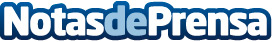 Schneider Electric lanza nuevos Easy Micro Data Centers, proporcionando más fiabilidad y velocidad en EdgeLos Easy Micro Data Centers de Schneider Electric son fáciles de instalar y están disponibles en 2-4 semanas, lo que los convierte en una solución perfecta para entornos comerciales e IT estándar. Fáciles de gestionar, los Easy Micro Data Centers permiten una monitorización segura al ser compatibles con el software EcoStruxure IT de Schneider ElectricDatos de contacto:Noelia Iglesias935228612Nota de prensa publicada en: https://www.notasdeprensa.es/schneider-electric-lanza-nuevos-easy-micro Categorias: Internacional Software Ciberseguridad Otras Industrias http://www.notasdeprensa.es